Anordnung der Lernsituationen im Lernfeld 8: Oberflächen bekleiden und gestalten (80 UStd.) Medienkompetenz, Anwendungs-Know-how, Informatische Grundkenntnisse (Bitte markieren Sie alle Aussagen zu diesen drei Kompetenzbereichen in den entsprechenden Farben.)Nr.Abfolge der Lernsituationen Zeitrichtwert (UStd.)8.1Wartezimmer einer Kinderarztpraxis bekleiden und kindgerecht gestalten40 8.2Eingangsbereich mit einem Logo versehen40 Curricularer Bezug: Ausbildungsjahr:	2 Lernfeld Nr. 8: 	Oberflächen bekleiden und gestalten (80 UStd.) Lernsituation Nr. 8.1: 	Wartezimmer einer Kinderarztpraxis bekleiden und kindgerecht gestalten (40 UStd.)Curricularer Bezug: Ausbildungsjahr:	2 Lernfeld Nr. 8: 	Oberflächen bekleiden und gestalten (80 UStd.) Lernsituation Nr. 8.1: 	Wartezimmer einer Kinderarztpraxis bekleiden und kindgerecht gestalten (40 UStd.)Handlungssituation:Eine Kinderarztpraxis beauftragt Ihre Malerfirma, den Wartebereich, den Eingangsbereich und die Behandlungszimmer zu gestalten. Die Vorgabe der Praxis ist eine kindgerechte Wandgestaltung. Das Logo für den Eingangsbereich ist vorgegeben (muss nicht neu konstruiert werden)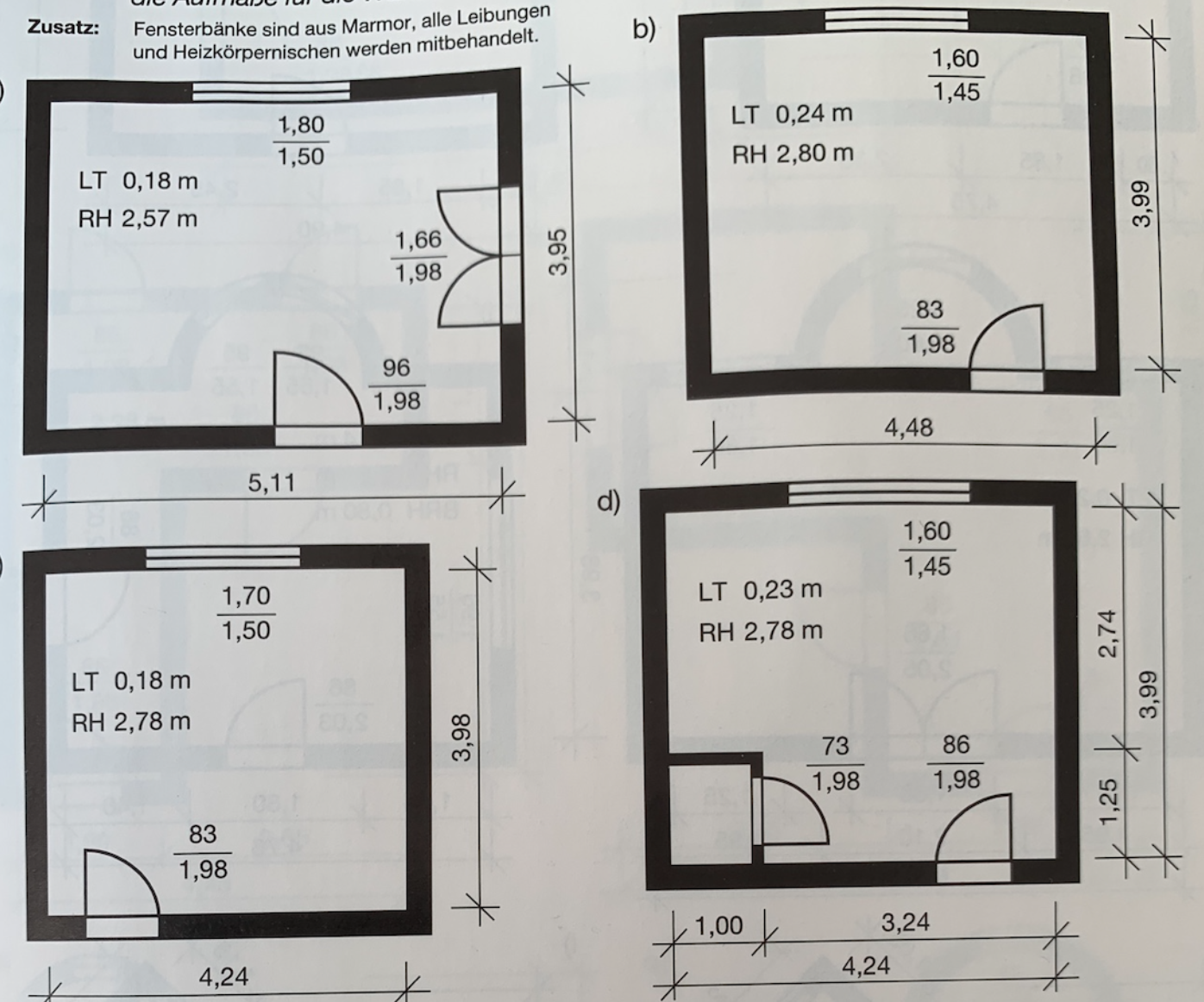 Quelle: Fachmathematik für Maler- und Lackierer, 2000.Handlungsergebnis:Steckbrief über Wandbekleidungsarten inkl. Verarbeitungshinweise Steckbrief über Anstrichmittel (Innenraum)Digitaler (manueller) Farbentwurfsplan (unter Berücksichtigung von Grundlagen der Farbgestaltung)Beratungsgespräch mit dem KundenArbeitsablaufplan mit Zeit- und MaterialbedarfQualitätscheckliste als eigenes KontrollinstrumentPräsentation der Ergebnisse und AbnahmegesprächBerufliche Handlungskompetenz als vollständige Handlung:Die Schülerinnen und Schüler:analysieren die Ausgangslage, indem sie einen bebilderten Kundenauftrag samt Kundenwünschen erhalten und die Problemlage erkennen und benennen.informieren sich über unterschiedliche Wandbekleidungsarten, indem sie unterschiedliche Materialien erarbeiten.planen die Ausführung, indem sie Farb- und Materialentwürfe anfertigen und dabei die Grundsätze der Formen- und Farbenlehre anwenden.entscheiden sich für eine Ausführungsvariante, führen auf dieser Basis fachgerechte Beratungen durch und wählen aus verschiedenen Farbgestaltungsmöglichkeiten zusammen mit dem Kunden eine Version aus. führen die Tapezierarbeit fachgerecht aus, gestalten die Oberflächen mit Lasurtechnik.kontrollieren ihre Ausführung, indem sie eine Qualitätscheckliste erstellen und anhand derer und des Arbeitsablaufplanes die Ausführung reflektieren.reflektieren zusammen mit dem Kunden, indem sie gemeinsam ein Abnahmegespräch durchführen, Reklamationsbedarf erkennen und kundenorientiert bearbeiten.Konkretisierung der Inhalte:Bebilderter Kundenauftrag mit Kundenwünschen zur ProblemanalyseTechnische Merkblätter und Materialmuster zur Erstellung eines MaterialsteckbriefesFarbkontraste und FarbharmonienGrundlagen der Farbpsychologietechnische Zeichnungen und Berechnung des MaterialbedarfsTechnische Merkblätter/Ausführungsanweisungen zur LasurtechnikQualitätscheckliste zur selbstständigen Kontrolle der AusführungGrundlagen der GesprächsführungDidaktisch-methodische Anregungen: 
(z. B. Möglichkeiten der Leistungsbewertung und Lernortkooperationen sowie Materialien und Medien)Projektarbeit in Kleingruppen. Arbeit im PC-Raum und mit mobilen Endgeräten. Statt technische Zeichnungen ist ggf. auch die Bearbeitung von realen Klassenräumen möglich.Didaktisch-methodische Anregungen: 
(z. B. Möglichkeiten der Leistungsbewertung und Lernortkooperationen sowie Materialien und Medien)Projektarbeit in Kleingruppen. Arbeit im PC-Raum und mit mobilen Endgeräten. Statt technische Zeichnungen ist ggf. auch die Bearbeitung von realen Klassenräumen möglich.